Pipeline_TL_intake/PRICAStart of Block: Default Question BlockQ1  

 
 
 
 
 
 
 
 
 Thank you for taking the time to complete this intake survey for the Fall 2022 semester. This information is critical for the ARP to evaluate its impact and effectiveness. You do not have to answer any question that you do not want to, and your responses will in no way impact your experience with the ARP, but we ask that you complete as much as possible so that we can use the information to make the program better. Only program staff will have access to this data. You will be asked to provide identifying information. This information is used to link these responses with the exit survey that will be given at the end of the semester. Once the data is combined, all identifying information will be removed and the data will be anonymized.Q2 TAMU email
________________________________________________________________Q3 UIN________________________________________________________________End of Block: Default Question BlockStart of Block: TL_demographicQ4 Please indicate your gender________________________________________________________________Q5 Please select all that applyHispanic or Latino/Latina  (1) African American or Black  (2) Native American or Alaskan Native  (3) Native Hawaiian or Pacific Islander  (5) Asian  (6) White, non-Hispanic  (4) Middle Eastern or Arab  (7) Q6 You are a...Undergraduate  (1) Post-doc  (2) Masters student  (3) Doctoral student  (4) Faculty member  (5) Research staff member  (6) Q7 
Please indicate your college▼ College of Agriculture and Life Sciences (1) ... School of Veterinary Medicine & Biomedical Sciences (16)Q8 Counting the ${e://Field/semester} semester, how many semesters have you participated in the Aggie Research Program?________________________________________________________________Q9 
Do you have any kind of disability? *see the TAMU Disability Services website for examples if you are unsure*Yes  (1) No  (2) Prefer not to answer  (3) Q10 Are you a veteran?Yes  (1) No  (3) Q11 
Please indicate which of the following apply to youNeither parent completed a baccalaureate degree.  (1) Prior to the age of 18, regularly resided with and received support from only one parent and whose supporting parent did not complete a baccalaureate degree.  (2) Prior to the age of 18, did not regularly reside with or receive support from a natural or adoptive parent.  (3) Parent(s) and/or guardian(s) attended college but do not have a bachelor’s degree (i.e., did not graduate).  (4) None of the above  (5) Display This Question:If You are a... != Faculty memberOr You are a... != Research staff memberQ12 Please indicate which of the following applies to youI am financially independent from my parents/guardians  (1) I am primarily dependent on my parent's/guardian's financial support  (2) I am entirely dependent on my parent's/guardian's financial support  (3) Display This Question:If Please indicate which of the following applies to you = I am primarily dependent on my parent's/guardian's financial supportOr Please indicate which of the following applies to you = I am entirely dependent on my parent's/guardian's financial supportQ13 Please indicate your family's household size, including you________________________________________________________________Display This Question:If Please indicate which of the following applies to you = I am primarily dependent on my parent's/guardian's financial supportOr Please indicate which of the following applies to you = I am entirely dependent on my parent's/guardian's financial supportQ14 Please select the range of yearly household income that applies to your family< $15,000  (1) $15,001-$20,000  (2) $20,001-$30,000  (3) $30,001-$40,000  (4) $40,001-$50,000  (5) $50,001-$60,000  (6) $60,001-$70,000  (7) >$70,000  (8) Display This Question:If Please indicate which of the following applies to you = I am financially independent from my parents/guardiansQ15 Please indicate the number of person, including yourself, that are entirely/primarily dependent on your yearly income________________________________________________________________Display This Question:If Please indicate which of the following applies to you = I am financially independent from my parents/guardiansQ16 Please select the range of yearly household income that applies to you< $15,000  (1) $15,001-$20,000  (2) $20,001-$30,000  (3) $30,001-$40,000  (4) $40,001-$50,000  (5) $50,001-$60,000  (6) $60,001-$70,000  (7) >$70,000  (8) End of Block: TL_demographicStart of Block: Selection/RetentionQ17 At any point in your career, have you had the opportunity to select individuals to be members of a team under your leadership (including selecting team members for your current ARP team, if any)?
Yes  (1) No  (2) Display This Question:If At any point in your career, have you had the opportunity to select individuals to be members of... = YesQ18 Which of the following practices/tools - if any - did you use in the process of selecting team members?
A hiring matrix  (1) A list of questions that you asked of each potential team member  (2) Numerically scoring responses from potential team members  (3) Writing brief reflections after intervieweing a potential team member  (4) Asking questions related to the subtantive topics that the team would engage in  (5) Asking questions related to work ethic  (6) Asking questions related to interpersonal skills  (7) Having potential team members list their strengths and weaknesses  (8) Having potential team members describe their goals  (9) other  (10) __________________________________________________Display This Question:If If Counting the ${e://Field/semester} semester, how many semesters have you participated in the Aggi... Text Response Is Greater Than  1Q19 
In your experience as an ARP team leader, have you had team members continue on your project for more than one semester?Yes  (1) No  (2) Display This Question:If In your experience as an ARP team leader, have you had team members continue on your project for... = YesQ20 Which of the following criteria - if any - did you use in determining whether to allow the team member to continue on your team?
Interest in continuing the project  (1) Interpersonal skills  (2) A measure of their productivity (tests completed, pages written, etc.)  (3) other  (4) __________________________________________________End of Block: Selection/RetentionStart of Block: PRICAQ21 The 14 statements below are comments frequently made by people with regard to communication with people from other cultures. Please indicate how much you agree with these statementsEnd of Block: PRICA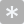 Strongly disagree (1)Disagree (2)Neutral (3)Agree (4)Strongly agree (5)Generally, I am comfortable interacting with a group of people from different cultures. (1) I am tense and nervous while interacting with people from different cultures. (4) I like to get involved in group discussion with others who are from different cultures. (5) Engaging in a group discussion with people from different cultures makes me nervous. (6) I am calm and relaxed with interacting with a group of people who are from different cultures. (7) While participating in a conversation with a person from a different culture, I get nervous. (8) I have no fear of speaking up in a conversation with a person from a different culture. (9) Ordinarily I am very tense and nervous in a conversation with persons from a different culture. (10) Ordinarily I am very calm and relaxed in conversations with a person from a different culture. (11) While conversing with a person from a different culture, I feel very relaxed. (12) I am afraid to speak up in conversations with a person from a different culture. (13) I face the prospect of interacting with people from different cultures with confidence. (14) My thoughts become confused and jumbled when interacting with people from different cultures. (15) Communicating with people from different cultures makes me feel uncomfortable.  (16) 